Publicado en Ciudad de México el 27/07/2020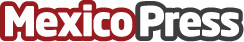 Incrementa la preocupación por el desempleo en México durante la pandemia: EstudioLos mexicanos también han mostrado interés por la preparación profesional, a través de la búsqueda de cursos online. Cifras del IMSS señalan que como consecuencia de la emergencia sanitaria de COVID 19, la disminución del empleo de enero a mayo de 2020 es de 838,272 puestosDatos de contacto:Norma Aparicio55 5511 7960Nota de prensa publicada en: https://www.mexicopress.com.mx/incrementa-la-preocupacion-por-el-desempleo-en Categorías: Marketing Sociedad Recursos humanos Ciudad de México Cursos http://www.mexicopress.com.mx